VACANCIES FOR CIVIC OFFICERS			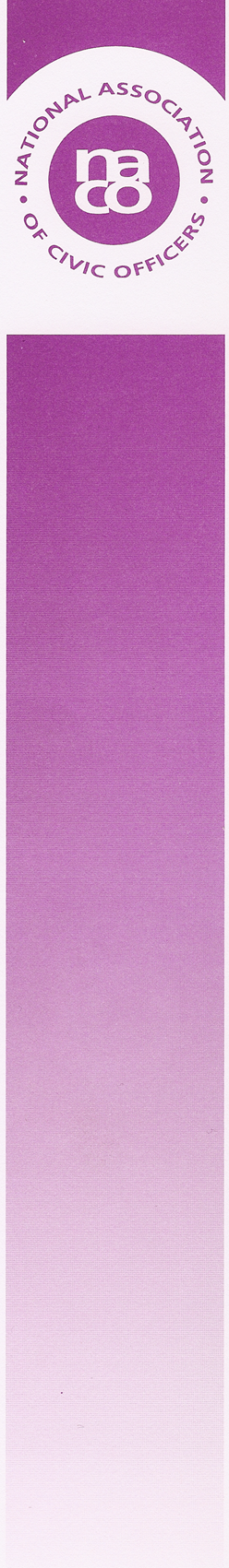 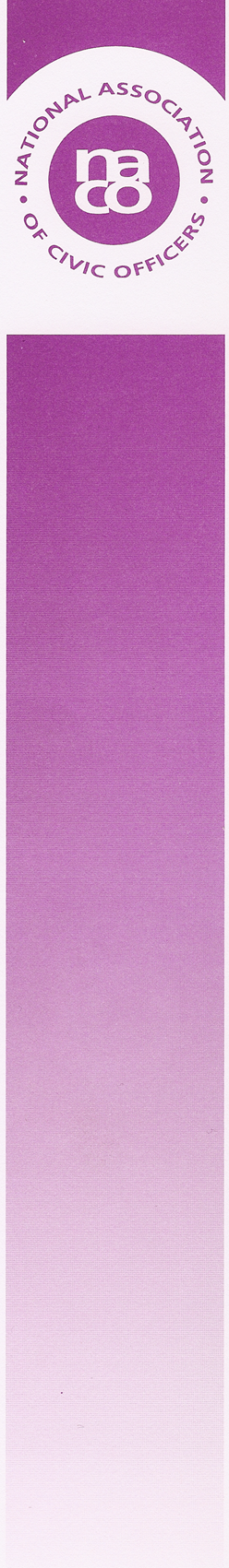 If anyone wishes to advertise a post on here please contact secretary@naco.uk.comThe Mayor of the London Borough of Ealing is looking for a SecretaryThe role of mayor’s secretary is to provide administrative and secretarial support for the First Citizen of the Borough and to manage the mayoral office.Salary £31,683 - £33,111 pa (inclusive)  Grade 9 EJR007381Closing date - 27 February 2017Further details are at ealing.gov.uk/jobsFor further information about the role please contact Head of Democratic Services, Keith Fraser, on 020 8825 7947 or at fraserk@ealing.gov.uk